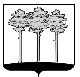 ГОРОДСКАЯ  ДУМА  ГОРОДА  ДИМИТРОВГРАДАУльяновской областиР Е Ш Е Н И Ег.Димитровград   31  января 2018  года                                                             №  76/903 .                                    О внесении изменения в решение Городской Думы города Димитровграда Ульяновской области второго созыва от 24.09.2014 №16/195 «О даче согласия Муниципальному бюджетному общеобразовательному учреждению «Средняя школа № 9 города Димитровграда Ульяновской области» на заключение договора безвозмездного пользования нежилыми помещениями, закреплёнными на праве оперативного управления, с Муниципальным бюджетным учреждением культуры «Централизованная библиотечная система г.Димитровграда»В соответствии со статьями 689 - 701 Гражданского кодекса Российской Федерации, статьей 17.1 Федерального закона от 26.07.2006 №135-ФЗ «О защите конкуренции», пунктом 5 части 1 статьи 26 Устава муниципального образования «Город Димитровград» Ульяновской области, на основании Положения о порядке передачи в безвозмездное пользование имущества, находящегося в муниципальной собственности города Димитровграда Ульяновской области, рассмотрев обращение исполняющего обязанности Главы Администрации города Корженковой Ю.А. от 13.12.2017 №01-23/7831, Городская Дума города Димитровграда Ульяновской области второго созыва решила:1. Внести изменение в решение Городской Думы города Димитровграда Ульяновской области второго созыва от 24.09.2014 №16/195 «О даче согласия Муниципальному бюджетному общеобразовательному учреждению «Средняя школа № 9 города Димитровграда Ульяновской области» на заключение договора безвозмездного пользования нежилыми помещениями, закреплёнными на праве оперативного управления, с Муниципальным бюджетным учреждением культуры «Централизованная библиотечная система г.Димитровграда»:1.1. Часть 1 изложить в редакции следующего содержания: «1.Дать согласие Муниципальному бюджетному общеобразовательному учреждению «Средняя школа № 9 города Димитровграда Ульяновской области» на заключение договора безвозмездного пользования муниципальными нежилыми помещениями, закрепленными на праве оперативного управления, с Муниципальным бюджетным учреждением культуры «Централизованная библиотечная система г.Димитровграда» на срок с 01.10.2014 по 31.05.2018 в отношении следующего объекта недвижимого имущества:«».2. Установить, что настоящее решение распространяется на правоотношения, возникшие с 01 января 2018 года.3. Установить, что настоящее решение подлежит официальному опубликованию и размещению в информационно-телекоммуникационной сети Интернет на официальном сайте Городской Думы города Димитровграда Ульяновской области (www.dumadgrad.ru).4. Установить, что настоящее решение вступает в силу со дня,  следующего за днём его официального опубликования.5. Контроль исполнения настоящего решения возложить на комитет по финансово-экономической политике и городскому хозяйству (Галиуллин).Глава города ДимитровградаУльяновской области                                                                        А.М.Кошаев№ п/пНаименованиеорганизацииНаименованиеимущества, закрепленного на праве оперативного управленияАдрес помещенияПлощадь помещения (кв.м.)СуммаВыпадающ их доходов в год (руб.)Балансовая стоимость (руб.)Целииспользования1.Муниципальное бюджетное учреждение культуры «Централизованная библиотечная система г.Димитровграда»Класс МБОУ СШ № 9 (позиции 1 этаж№62по техническому паспорту от 19.10.2007 г.)Город Димитровград, Ульяновская область, ул. Рабочая, д. 247,27В аренду не предоставлялось245 520,85Предоставление муниципальной услуги по библиотечному, информационному и справочному обслуживанию населения города